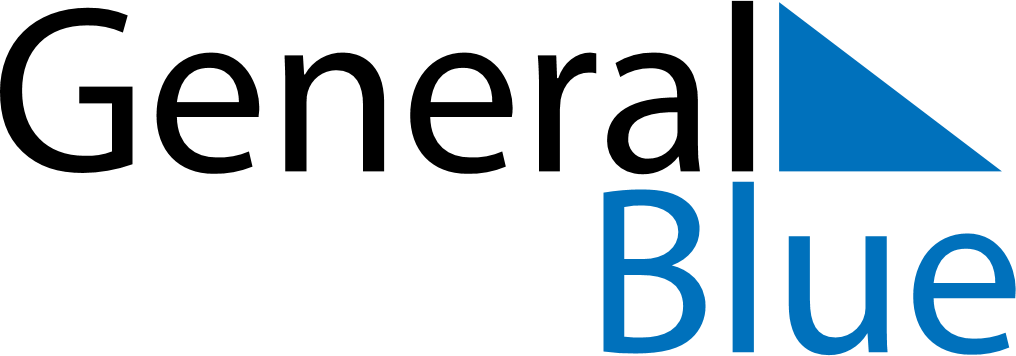 August 2028August 2028August 2028Equatorial GuineaEquatorial GuineaSUNMONTUEWEDTHUFRISAT12345Armed Forces Day678910111213141516171819Constitution Day202122232425262728293031